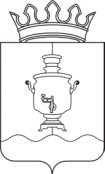 CОВЕТ ДЕПУТАТОВКЛЮЧЕВСКОГО СЕЛЬСКОГО ПОСЕЛЕНИЯСУКСУНСКОГО  МУНИЦИПАЛЬНОГО РАЙОНАПЕРМСКОГО КРАЯРЕШЕНИЕ11.05.2018г                                                                                  № 238О внесении изменений и дополнений в Устав Ключевского сельского поселения 	В целях приведения Устава Ключевского сельского поселения, принятого решением Совета депутатов Ключевского сельского поселения № 37 от 19.12.2013г (с изменениями от 05.02.2015г, от 25.05.2015г, от 29.12.2016г), в соответствии с действующим законодательством Российской Федерации, Совет депутатов Ключевского сельского поселенияРЕШИЛ:1.     Внести следующие изменения и дополнения в Устав Ключевского сельского поселения:1.1. В части 1 статьи 3 «Вопросы местного значения» пункт 21 изложить в новой редакции:«21) утверждение правил благоустройства территории поселения, осуществление контроля за их соблюдением, организация благоустройства территории поселения в соответствии с указанными правилами»;1.2.	Часть 1 статьи 4 «Права органов местного самоуправления Ключевского сельского поселения на решение вопросов, не отнесенных к вопросам местного значения Ключевского сельского поселения» дополнить пунктом 15 следующего содержания:«15) оказание содействия развитию физической культуры и спорта инвалидов, лиц с ограниченными возможностями здоровья, адаптивной физической культуры и адаптивного спорта»;1.3. Часть 1 статьи 5 «Полномочия органов местного самоуправления по решению вопросов местного значения» дополнить пунктом 4.4 следующего содержания:«4.4) полномочиями в сфере стратегического планирования, предусмотренными Федеральным законом от 28 июня 2014 года № 172-ФЗ «О стратегическом планировании в Российской Федерации»;1.4.     Пункт 6 части 1 статьи 5 «Полномочия органов местного самоуправления по решению вопросов местного значения» изложить в следующей редакции:«6) организация сбора статистических показателей, характеризующих состояние экономики и социальной сферы Ключевского сельского поселения, и предоставление указанных данных органам государственной власти в порядке, установленном Правительством Российской Федерации»;1.5. Статью 5 «Полномочия органов местного самоуправления по решению вопросов местного значения»  дополнить частью 4 следующего содержания:«4. В случае, если в соответствии с федеральным законом и (или) законами субъектов Российской Федерации полномочия федеральных органов государственной власти, органов государственной власти субъектов Российской Федерации переходят к органам местного самоуправления, правовые акты органов исполнительной власти РСФСР, правовые акты федеральных органов исполнительной власти, правовые акты краевых, областных, городских (городов республиканского подчинения) Советов народных депутатов или их исполнительных комитетов, краевых, областных, городских (городов федерального значения) администраций, правовые акты органов государственной власти субъектов Российской Федерации, полномочия по принятию которых перешли к органам местного самоуправления, действуют в части, не противоречащей законодательству Российской Федерации, до принятия органами местного самоуправления и вступления в силу муниципальных правовых актов, регулирующих соответствующие правоотношения. Со дня вступления в силу муниципальных правовых актов, регулирующих соответствующие правоотношения, ранее принятые правовые акты органов исполнительной власти РСФСР, правовые акты федеральных органов исполнительной власти, правовые акты краевых, областных, городских (городов республиканского подчинения) Советов народных депутатов или их исполнительных комитетов, краевых, областных, городских (городов федерального значения) администраций, правовые акты органов государственной власти субъектов Российской Федерации, которыми урегулированы такие правоотношения, не применяются.В случае, если в соответствии с федеральным законом или законами субъектов Российской Федерации полномочия органов местного самоуправления переходят к федеральным органам государственной власти или органам государственной власти субъектов Российской Федерации, правовые акты органов исполнительной власти РСФСР, правовые акты федеральных органов исполнительной власти, правовые акты краевых, областных, городских (городов республиканского подчинения) Советов народных депутатов или их исполнительных комитетов, краевых, областных, городских (городов федерального значения) администраций, правовые акты органов государственной власти субъектов Российской Федерации, правовые акты местных Советов народных депутатов и местных администраций районов, городов, районов в городах, поселков, сельсоветов, сельских населенных пунктов, муниципальные правовые акты, полномочия по принятию которых перешли к федеральным органам государственной власти, органам государственной власти субъектов Российской Федерации, действуют в части, не противоречащей законодательству Российской Федерации, до принятия федеральными органами государственной власти, органами государственной власти субъектов Российской Федерации и вступления в силу правовых актов Российской Федерации, правовых актов субъектов Российской Федерации, регулирующих соответствующие правоотношения. Со дня вступления в силу правовых актов Российской Федерации, правовых актов субъектов Российской Федерации, регулирующих соответствующие правоотношения, ранее принятые правовые акты органов исполнительной власти РСФСР, правовые акты федеральных органов исполнительной власти, правовые акты краевых, областных, городских (городов республиканского подчинения) Советов народных депутатов или их исполнительных комитетов, краевых, областных, городских (городов федерального значения) администраций, правовые акты органов государственной власти субъектов Российской Федерации, правовые акты местных Советов народных депутатов и местных администраций районов, городов, районов в городах, поселков, сельсоветов, сельских населенных пунктов, муниципальные правовые акты, которыми урегулированы такие правоотношения, не применяются";1.6. В статье 8.1.  «Сход граждан»:Пункт 4 части 1 дополнить подпунктом 4.1. следующего содержания: 	«4.1) в населенном пункте, входящем в состав поселения, внутригородского района, внутригородской территории города федерального значения, городского округа либо расположенном на межселенной территории в границах муниципального района, по вопросу введения и использования средств самообложения граждан на территории данного населенного пункта»;Часть  1 дополнить пунктом 7 следующего содержания: «7.  в сельском населенном пункте по вопросу выдвижения кандидатуры старосты сельского населенного пункта, а также по вопросу досрочного прекращения полномочий старосты сельского населенного пункта»;1.7. Статью 8.1. «Сход граждан» дополнить частью 1.1.  следующего содержания:«1.1. В сельском населенном пункте сход граждан также может проводиться в целях выдвижения кандидатур в состав конкурсной комиссии при проведении конкурса на замещение должности муниципальной службы в случаях, предусмотренных законодательством Российской Федерации о муниципальной службе»;1.8. Устав Ключевского сельского поселения дополнить статьей 10.1. «Староста сельского населенного пункта»10.1.  Староста сельского населенного пункта«1. Для организации взаимодействия органов местного самоуправления и жителей сельского населенного пункта при решении вопросов местного значения в сельском населенном пункте, расположенном в поселении, городском округе или на межселенной территории, может назначаться староста сельского населенного пункта.2. Староста сельского населенного пункта назначается представительным органом муниципального образования, в состав которого входит данный сельский населенный пункт, по представлению схода граждан сельского населенного пункта из числа лиц, проживающих на территории данного сельского населенного пункта и обладающих активным избирательным правом.3. Староста сельского населенного пункта не является лицом, замещающим государственную должность, должность государственной гражданской службы, муниципальную должность или должность муниципальной службы, не может состоять в трудовых отношениях и иных непосредственно связанных с ними отношениях с органами местного самоуправления.Законом субъекта Российской Федерации с учетом исторических и иных местных традиций может быть установлено иное наименование должности старосты сельского населенного пункта.4. Старостой сельского населенного пункта не может быть назначено лицо:1) замещающее государственную должность, должность государственной гражданской службы, муниципальную должность или должность муниципальной службы;2) признанное судом недееспособным или ограниченно дееспособным;3) имеющее непогашенную или неснятую судимость.5. Срок полномочий старосты сельского населенного пункта составляет 5 лет.Полномочия старосты сельского населенного пункта прекращаются досрочно по решению представительного органа муниципального образования, в состав которого входит данный сельский населенный пункт, по представлению схода граждан сельского населенного пункта, а также в случаях, установленных пунктами 1 - 7 части 10 статьи 40 Федерального закона «Об общих принципах организации местного самоуправления в Российской Федерации» № 131-ФЗ от 06.10.2003г6. Староста сельского населенного пункта для решения возложенных на него задач:1) взаимодействует с органами местного самоуправления, муниципальными предприятиями и учреждениями и иными организациями по вопросам решения вопросов местного значения в сельском населенном пункте;2) взаимодействует с населением, в том числе посредством участия в сходах, собраниях, конференциях граждан, направляет по результатам таких мероприятий обращения и предложения, в том числе оформленные в виде проектов муниципальных правовых актов, подлежащие обязательному рассмотрению органами местного самоуправления;3) информирует жителей сельского населенного пункта по вопросам организации и осуществления местного самоуправления, а также содействует в доведении до их сведения иной информации, полученной от органов местного самоуправления;4) содействует органам местного самоуправления в организации и проведении публичных слушаний и общественных обсуждений, обнародовании их результатов в сельском населенном пункте;1.9.    Наименование статьи 11 «Публичные слушания» дополнить словами «, общественные обсуждения»;1.10. Статью 11 «Публичные слушания, общественные обсуждения» изложить в новой редакции: 	1. Для обсуждения проектов муниципальных правовых актов по вопросам местного значения с участием жителей Ключевского сельского поселения Советом депутатов Ключевского сельского поселения, главой Ключевского сельского поселения могут проводиться публичные слушания.2. Публичные слушания проводятся по инициативе населения, Совета депутатов Ключевского сельского поселения или главы Ключевского сельского поселения.Публичные слушания, проводимые по инициативе населения или Совета депутатов Ключевского сельского поселения, назначаются Советом депутатов Ключевского сельского поселения, а по инициативе главы Ключевского сельского поселения - главой Ключевского сельского поселения.3. На публичные слушания должны выноситься:1) проект устава Ключевского сельского поселения, а также проект муниципального нормативного правового акта о внесении изменений и дополнений в данный устав, кроме случаев, когда в устав Ключевского сельского поселения вносятся изменения в форме точного воспроизведения положений Конституции Российской Федерации, федеральных законов, конституции (устава) или законов Пермского края в целях приведения данного устава в соответствие с этими нормативными правовыми актами;2)  проект местного бюджета и отчет о его исполнении;2.1) проект стратегии социально-экономического развития Ключевского сельского поселения;3) вопросы о преобразовании муниципального образования, за исключением случаев, если в соответствии со статьей 13 Федерального закона № 131-ФЗ для преобразования муниципального образования требуется получение согласия населения муниципального образования, выраженного путем голосования либо на сходах граждан.Решения по вопросам, указанным в пунктах 1-3 настоящей части, принятые без вынесения их на публичные слушания являются недействительными и не имеющими юридическую силу.4. Порядок организации и проведения публичных слушаний по проектам и вопросам, указанным в части 3 настоящей статьи, определяется нормативными правовыми актами представительного органа муниципального образования и должен предусматривать заблаговременное оповещение жителей муниципального образования о времени и месте проведения публичных слушаний, заблаговременное ознакомление с проектом муниципального правового акта, другие меры, обеспечивающие участие в публичных слушаниях жителей муниципального образования, опубликование (обнародование) результатов публичных слушаний, включая мотивированное обоснование принятых решений.5. По проектам генеральных планов, проектам правил землепользования и застройки, проектам планировки территории, проектам межевания территории, проектам правил благоустройства территорий, проектам, предусматривающим внесение изменений в один из указанных утвержденных документов, проектам решений о предоставлении разрешения на условно разрешенный вид использования земельного участка или объекта капитального строительства, проектам решений о предоставлении разрешения на отклонение от предельных параметров разрешенного строительства, реконструкции объектов капитального строительства, вопросам изменения одного вида разрешенного использования земельных участков и объектов капитального строительства на другой вид такого использования при отсутствии утвержденных правил землепользования и застройки проводятся общественные обсуждения или публичные слушания, порядок организации и проведения которых определяется нормативным правовым актом представительного органа муниципального образования с учетом положений законодательства о градостроительной деятельности. 	 6. В поселении, в котором полномочия представительного органа муниципального образования осуществляются сходом граждан, публичные слушания и общественные обсуждения могут не проводиться по проектам муниципальных правовых актов и вопросам, решения по которым принимаются сходом граждан»;1.11. Пункт 4 части 7 статьи 18 «Совет депутатов Ключевского сельского поселения» изложить в следующей редакции:«4) утверждение стратегии социально-экономического развития Ключевского сельского поселения»;1.12. Часть 7 статьи 18 «Совет депутатов Ключевского сельского поселения» дополнить пунктом 11 следующего содержания:«11) утверждение правил благоустройства территории Ключевского сельского поселения»;1.13. Часть  4 статьи 19 «Глава Ключевского сельского поселения»  дополнить абзацем 3 следующего содержания: «Глава Ключевского сельского поселения определяет орган местного самоуправления, уполномоченный на осуществление полномочий в сфере муниципально-частного партнерства, принимает решения о реализации проекта муниципально-частного партнерства в случаях и порядке, установленных законодательством в сфере муниципально-частного партнерства»;1.14. Часть 9 статьи 19 «Глава Ключевского сельского поселения» изложить в следующей редакции:«9. В случае, если глава Ключевского сельского поселения, полномочия которого прекращены досрочно на основании правового акта губернатора Пермского края об отрешении от должности главы Ключевского сельского поселения либо на основании решения Совета депутатов Ключевского сельского поселения об удалении главы Ключевского сельского поселения в отставку, обжалует данные правовой акт или решение в судебном порядке, Совет депутатов Ключевского сельского поселения не вправе принимать решение об избрании главы Ключевского сельского поселения, до вступления решения суда в законную силу»;1.15. Статью 19 «Глава Ключевского сельского поселения» дополнить частью 10 следующего содержания:	«10. В случае досрочного прекращения полномочий главы Ключевского сельского поселения избрание главы муниципального образования, осуществляется не позднее чем через шесть месяцев со дня такого прекращения полномочий.При этом если до истечения срока полномочий Совета депутатов Ключевского сельского поселения осталось менее шести месяцев, избрание главы Ключевского сельского поселения осуществляется в течение трех месяцев со дня избрания Совета депутатов в правомочном составе»;1.16. Пункт 3 части 5 Статьи 20 «Администрация Ключевского сельского поселения» исключить. Пункты 4-11 соответственно считать пунктами 3-10;  	1.17. Часть 2 статьи 25  «Устав Ключевского сельского поселения» после слова «… в случае,» изложить в следующей редакции:«… когда в устав Ключевского сельского поселения вносятся изменения в форме точного воспроизведения положений Конституции Российской Федерации, федеральных законов, конституции (устава) или законов Пермского края в целях приведения данного устава в соответствие с этими нормативными правовыми актами»;1.18. Абзац 2 части 4 статьи 25 «Устав Ключевского сельского поселения» изложить в следующей редакции:«Изменения и дополнения, внесенные в устав Ключевского сельского поселения и изменяющие структуру органов местного самоуправления, разграничение полномочий между органами местного самоуправления (за исключением случаев приведения устава муниципального образования в соответствие с федеральными законами, а также изменения полномочий, срока полномочий, порядка избрания выборных должностных лиц местного самоуправления), вступают в силу после истечения срока полномочий Совета депутатов Ключевского сельского поселения, принявшего муниципальный правовой акт о внесении в устав указанных изменений и дополнений»;1.19.  Часть 2 статьи 28 «Вступление в силу муниципальных правовых актов» изложить в следующей редакции:«2. Муниципальные нормативные правовые акты, затрагивающие права, свободы и обязанности человека и гражданина, устанавливающие правовой статус организаций, учредителем которых выступает муниципальное образование, а также соглашения, заключаемые между органами местного самоуправления, вступают в силу после их официального опубликования (обнародования).	Нормативные правовые акты Совета депутатов сельского поселения о налогах и сборах вступают в силу в соответствии с Налоговым кодексом Российской Федерации.	Решение Совета депутатов сельского поселения об утверждении местного бюджета вступает в силу с 1 января и действует по 31 декабря финансового года, если иное не предусмотрено Бюджетным кодексом Российской Федерации и (или) решением Совета депутатов сельского поселения об утверждении местного бюджета;1.20. Часть 3  статьи 28 «Вступление в силу муниципальных правовых актов» в каждом абзаце после слов "муниципальные правовые акты" дополнить словами", соглашений, заключаемых между органами местного самоуправления»;	1.21. Статью 33 «Бюджет Ключевского сельского поселения» изложить в следующей редакции:«1. Ключевское сельское поселение имеет собственный бюджет.Бюджет Ключевского сельского поселения (местный бюджет) предназначен для исполнения расходных обязательств Ключевского сельского поселения.Использование органами местного самоуправления Ключевского сельского поселения иных форм образования и расходования денежных средств для исполнения расходных обязательств Ключевского сельского поселения не допускается.В местном бюджете в соответствии с бюджетной классификацией Российской Федерации раздельно предусматриваются средства, направляемые на исполнение расходных обязательств Ключевского сельского поселения, возникающих в связи с осуществлением органами местного самоуправления полномочий по вопросам местного значения, и расходных обязательств Ключевского сельского поселения, исполняемых за счет субвенций из других бюджетов бюджетной системы Российской Федерации для осуществления отдельных государственных полномочий.В качестве составной части бюджета Ключевского сельского поселения могут быть предусмотрены сметы доходов и расходов отдельных населенных пунктов, других территорий, не являющихся муниципальными образованиями.2.	Местный бюджет разрабатывается и утверждается в форме муниципальных правовых актов Совета депутатов Ключевского сельского поселения.Проект местного бюджета, решение об утверждении местного бюджета, годовой отчет о его исполнении, ежеквартальные сведения о ходе исполнения местного бюджета и о численности муниципальных служащих органов местного самоуправления, работников муниципальных учреждений с указанием фактических расходов на оплату их труда подлежат официальному опубликованию.Органы местного самоуправления Ключевского сельского поселения обеспечивают жителям поселения возможность ознакомиться с указанными документами и сведениями в случае невозможности их опубликования»;1.22. Статью 60 «Бюллетень для голосования» изложить в следующей редакции:«При проведении голосования за кандидатов фамилии зарегистрированных кандидатов размещаются в бюллетене в алфавитном порядке, при этом бюллетень содержит следующие сведения о каждом из зарегистрированных кандидатов:а) фамилия, имя, отчество. Если фамилии, имена и отчества двух и более кандидатов совпадают полностью, сведения о кандидатах размещаются в бюллетене в соответствии с датами рождения кандидатов (первыми указываются сведения о старшем кандидате), при этом если кандидат менял фамилию, или имя, или отчество в период избирательной кампании либо в течение года до дня официального опубликования (публикации) решения о назначении выборов, в бюллетене также указываются прежние фамилия, имя, отчество кандидата;б) год рождения;в) наименование субъекта Российской Федерации, района, города, иного населенного пункта, где находится место жительства кандидата;г) основное место работы или службы, занимаемая должность (в случае отсутствия основного места работы или службы - род занятий);д) если кандидат является депутатом, но работает на непостоянной основе, - сведения об этом одновременно с указанием наименования представительного органа;е) если кандидат выдвинут избирательным объединением, - слово "выдвинут" с указанием наименования соответствующей политической партии, иного общественного объединения в соответствии с пунктом 10 статьи 35 Федерального закона от 12.06.2002 № 67-ФЗ «Об основных гарантиях избирательных прав и права на участие в референдуме граждан Российской Федерации»;ж) если кандидат сам выдвинул свою кандидатуру, - слово "самовыдвижение";Если зарегистрированный кандидат, выдвинутый непосредственно, в соответствии с пунктом 2 статьи 33 12.06.2002 № 67-ФЗ «Об основных гарантиях избирательных прав и права на участие в референдуме граждан Российской Федерации» указал в заявлении о согласии баллотироваться свою принадлежность к политической партии, иному общественному объединению, в бюллетене указываются наименование соответствующей политической партии, иного общественного объединения в соответствии с пунктом 10 статьи 35 12.06.2002 № 67-ФЗ «Об основных гарантиях избирательных прав и права на участие в референдуме граждан Российской Федерации» и статус зарегистрированного кандидата в этой политической партии, ином общественном объединении».2. Одобрить новую редакцию измененных положений Устава Ключевского сельского поселения.3. Главе Ключевского сельского поселения  в порядке, установленном Федеральным законом от 21.07.2005 года № 97-ФЗ «О государственной регистрации уставов муниципальных образований», представить настоящее Решение на государственную регистрацию.4. Настоящее Решение вступает в силу после государственной регистрации и его официального опубликования (обнародования).Глава сельского поселения –Председатель Совета депутатовКлючевского сельского поселения					Н.Ф. Коряков    